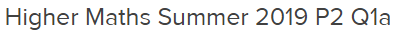 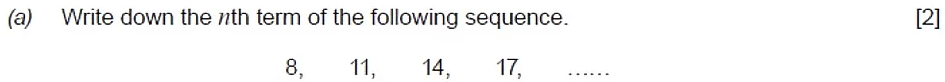 _______________________________________________________________________________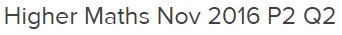 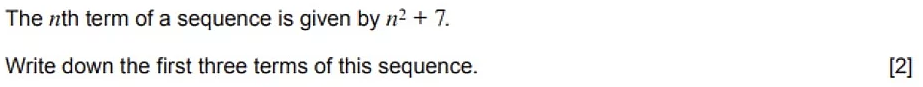 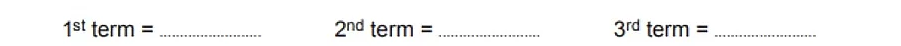 ________________________________________________________________________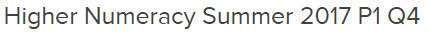 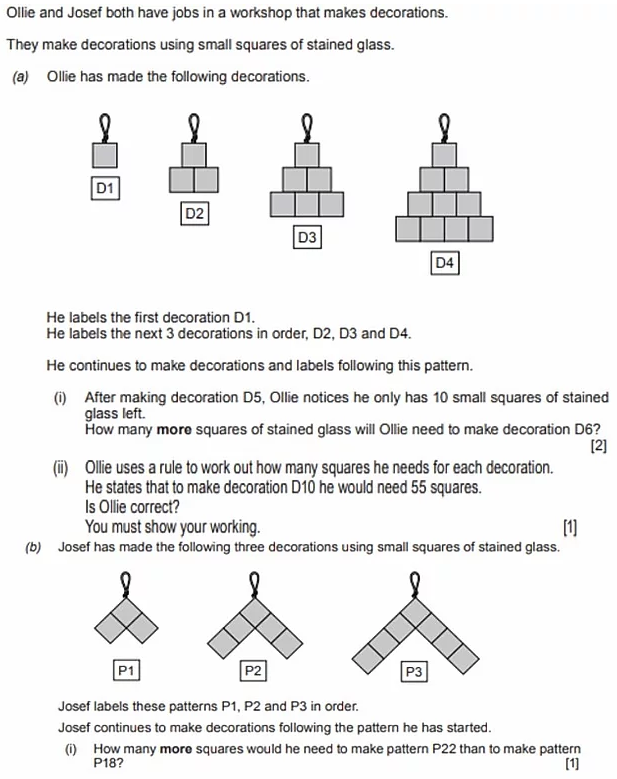 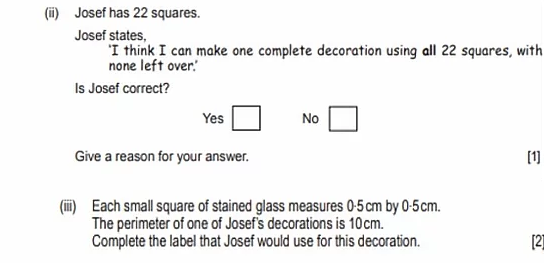 ___________________________________________________________________________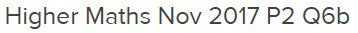 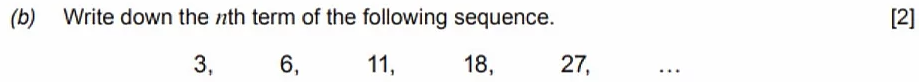 ______________________________________________________________________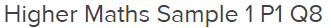 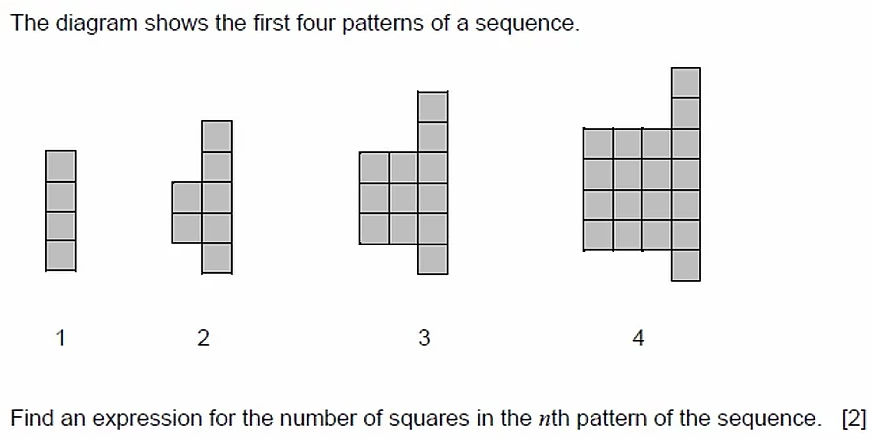 _______________________________________________________________________